.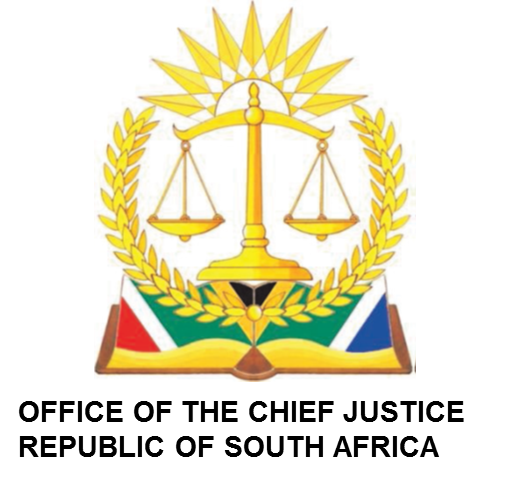 IN THEHIGH COURT OF SOUTH AFRICAMPUMALANGA DIVISION, MBOMBELA (MAIN SEAT)05 MARCH 2024 TUESDAYOPPOSED MOTION COURT ROLLBEFORE THE HONOURABLE ADJP: MASHILEJUDGE’S SECRETARY: INNOCENT MASILELAEMAIL ADDRESS: IMasilela@judiciary.org.za BEFORE THE HONOURABLE ACTING JUDGE: ROELOFSEJUDGE’S SECRETARY: NKOSANA KHITSANEEMAIL ADDRESS: NKhitsane@judiciary.cog.za BEFORE THE HONOURABLE AJ: PHAHLAMOHLAKAJUDGE’S SECRETARY: ZANDILE MABUZAEMAIL ADDRESS: ZMabuza@judiciary.org.za BEFORE THE HONOURABLE AJ: COETZEE LJUDGE’S SECRETARY: MMATHAPELO RAMASIMONGEMAIL ADDRESS: MRamasimong@judiciary.org.za CRIMINAL ROLLMBOMBELABEFORE THE HONOURABLE JUDGE: VUKEYA JJUDGE’S SECRETARY: MAMOSHABI VILANEEMAIL ADDRESS: Mvilane@judiciary.org.za CRIMINAL COURT 5: 09H00MBOMBELABEFORE THE HONOURABLE JUDGE: ROELOFSE AJEMAIL: NKhitsane@judiciary.org.zaCRIMINAL COURT 1:TIME: 09H00CASE MANAGEMENTAVAILABLE JUDGESNONENOCASE NONAME OF PARTIES1.618/2022MKHAGO SUPPLY AND CONSTRUCTION CC vs MEC FOR THE DEPARTMENT OF HEALTH MP2.1915/2021MANADONA TRADING ENTERPRISE +1 vs STANDARD BANK OF SANOCASE NONAME OF PARTIES1.4716/2022PHOLA COAL PROCESSING PLANT (PTY) Vs MAHLALELA F.M + 2 OTHERS NOCASE NONAME OF PARTIES1.1409/2023CORNELIUS JOHANNES GOOSEN vs TSHABANGU HOLDINGS (PTY) LTD2.2714/2023SARAH CATHRINA NYANTSUMBU vs CECILIA MTILENI +43.5064/2021ABSA BANK LIMITED vs DANIEL THEMBA MABUNDA +4NOCASE NONAME OF PARTIES1.2117/2021RICHARD SPOOR IN ATTORNEYS+2 vs CHRISTOFFEL JOHANNES ERASMUS2.3528/2023LENNIE MGQUIBELO HLEZA vs THE INFORMATION OFFICER OF THE DEPT OF HEALTH MP +13.3565/23NKOSI LUCKY JEFFREY v/s SIMON  MASHEGONOCASE NONAME OF PARTIESOUTCOME1.CC27/2021S  v  CLAUDE LUBISI, JOSEPH NYALUNGA, ARETHA MHLANGA & RACHEL QWEBANA    NOCASE NONAME OF PARTIESOUTCOME3.CC29/2023S V SIFISO YENDE MAZIBUKO 5CC27/2023S V LUCKY MABOBO SILINDA 